Урок   Простые механизмы. Рычаг. Равновесие сил на рычагеТип урока:  изучение нового материала Цель урока: Обеспечить усвоение учащимися понятия простого механизма, принципа  действия рычага и условия равновесия рычага, используя проблемно-исследовательскую технологию.Задачи урока: Образовательная: Познакомить учащихся с различными видами простых механизмов;рассмотреть простые механизмы как устройства, служащие для преобразования силы; рассмотреть устройство и принцип действия рычага; выяснить условие равновесия рычага. Развивающая: способствовать развитию умения анализировать, выдвигать гипотезы, предположения, строить прогнозы, наблюдать и экспериментировать; способствовать развитию логического мышления; развитие умения выражать речью результаты собственной мыслительной деятельности. Воспитательная: пробуждение познавательного интереса к физике; воспитание положительного отношения к получению знаний и окружающим явлениям; формирование умений критически, но объективно оценивать предметы, явления, поступки и действия (свои и чужие). Используемая технология развивающего обучения:Проблемно-исследовательская технологияФормы учебной работы, используемые на уроке:1) фронтальная работа со всем классом2) групповая работа3) индивидуальная работаМетоды, используемые на уроке:эвристический методисследовательский метод (частично)Изучив материал урока, учащиеся должны знать:  виды простых механизмовустройство и принцип действия рычага условие равновесия рычагаОборудование и средства обеспечения учебного процесса: набор грузов, демонстрационная линейка – рычаг, сантиметровая лента, бутылка минеральной воды, штатив, ножницы, плоскогубцы, кусачки, открывалка для бутылок  ,лабораторные рычажные весы.План урокаПодготовка к восприятию нового материала: постановка проблемы Объявление темы урока и цели урока Изучение нового материала Подведение итогов урока. Закрепление изученного материала (тест)Постановка домашнего заданияРефлексия 1. Физический диктант (слайд 1) Приложение 1Величина равная произведению силы на … называется работой.(путь)Работа обозначается буквой…Единица измерения механической работы в СИ называется…(джоуль)Работа может быть … и … (положительной, отрицательной)Когда тело движется горизонтально, то работа сила тяжести …(равна нулю)Гиря неподвижно висит на проволоке, механическая работа при этом… (не совершается)Мощность – это величина, равная отношению… (работы ко времени)Мощность обозначается буквой … Ватт – единица измерения мощности в СИ равна отношению…( джоуля к секунде)Чем большая работа совершается за единицу времени, тем … мощность.(большеПодготовка к восприятию нового материала: У меня на столе стоит бутылка минеральной воды. Ее нужно открыть. Чтобы получить нужный результат наших действий, нам нужно совершить ….(механическую работу). А какие же условия должны выполняться, чтобы работа совершалась?К телу должна быть приложена сила и оно должно двигаться. (вызывается ученик, пробует открыть руками, потом открывалкой) А как убрать большой камень ,лежащий на дороге. Объявление темы урока и постановка цели урока.Открывалка, длинная палка- это приспособления необходимые для облегчения выполнения механической работы . А как можно назвать эти предметы одним словом.Вот мы с вами и подошли к теме сегодняшнего урока: «Простые механизмы. Рычаг. Условие равновесия рычага». (слайд 3)  В ходе этого урока наша цель усвоить понятие  простого механизма, принцип  действия рычага и выяснить условия, при которых рычаг находится в равновесии.4. Изучение нового материала “Дайте мне точку опоры, и я сдвину Землю”. По преданию, эти гордые слова принадлежат греческому ученому Архимеду, жившему больше двух тысяч лет назад и сделавшему немало выдающихся изобретений и открытий. Неужели Архимед считал себя таким силачом? Нет, он не отличался от других людей здоровьем и силой. Но он открыл закон рычага, о котором мы поговорим чуть позже.Физические возможности человека ограничены, поэтому с древних времён человек часто использовал устройства, которые способны преобразовать силу человека в значительно большую силу, т.е. дают выигрыш в силе. Такие механизмы называют «простыми механизмами». К ним относятся, весы, ножницы, кусачки, плоскогубцы, пинцет, ключ для закручивания болтов, наклонная плоскость, штопор, винт, открывалка для бутылок и т.д.А первым человеком, применившим рычаг, был наш далёкий доисторический предок, палкой сдвигавший с места тяжёлые камни, ведь обыкновенная палка, имеющая точку опоры, вокруг которой её можно поворачивать, - это и есть самый настоящий рычаг. Есть много свидетельств, что в древних странах - Вавилоне, Египте, Греции - строители широко использовали рычаги при подъёме и перевозке статуй, колонн и огромных камней. В то время они не догадывались о законе рычага, но уже хорошо знали, что рычаг в умелых руках превращает тяжелый груз в лёгкий. Поработаем с текстом параграфа 47 стр 122-123 Приложение 2Вставьте пропущенные слова:Приспособления, служащие для преобразования силы называют __________________________________.К простым механизмам относятся:____________________________________________________________.В большинстве случаев простые механизмы применяют для того, чтобы __________, т.е. _____________.Проверка (слайд 4)Теперь перейдем к более подробному изучению одного из простых механизмов – рычаг.(слайд 5) Рычаг - твёрдое тело, способное вращаться вокруг неподвижной опоры. На практике роль рычага могут играть палка, доска, лом и т.п. Любой рычаг  имеет точку опоры и плечо. -С точкой опоры все понятно, а что же такое плечо силы? И как его найти? Предлагаю вам понять это  в ходе небольшого эксперимента и вывести условие равновесия рычага. При помощи этого простого рычага, необходимо уравновесить 1 груза слева и 2 груза справа. Измерим расстояние от точки опоры до точки приложения силы слева и справа. Это расстояние и называется плечом силы.(слайд 6) Плечо силы – кратчайшее расстояние между точкой опоры и прямой, вдоль которой действует сила. Обозначается буквой l.Задания: Теперь, когда мы знаем как обозначаются силы и их плечи заполним таблицу. Подвесим справа еще один груз, уравновесим рычаг и заполним таблиц.         Приложение 3Теперь найдем соотношение сил и плеч, запишем в таблицу. Посмотрим на результат и сделаем вывод.Итак, мы вывели «условие равновесия рычага». Рычаг находится в равновесии тогда, когда силы, действующие на него, обратно пропорциональны плечам этих сил.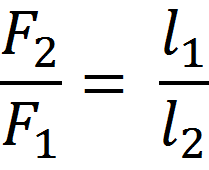 Именно это правило равновесия рычага и вывел Архимед.По закону, открытому Архимедом, во сколько раз короткий конец рычага меньше длинного конца рычага, во столько же раз облегчается подымание груза. Правда, чтобы поднять совсем на немного короткий конец (его называют коротким плечом рычага), приходится опускать на значительно большее расстояние длинный конец (его называют длинным плечом). А как вы думаете, можно ли создать такой рычаг, который смог бы сдвинуть Землю, как того хотел Архимед? Если бы Архимед знал, как огромна масса Земного шара, то он, вероятно, воздержался бы от приписываемого ему легендой восклицания: «Дайте мне точку опоры, и я подниму Землю!». Ведь для перемещения Земли всего на 1см руке Архимеда пришлось бы проделать путь в 1018 км. Оказывается, чтобы сдвинуть Землю на миллиметр длинное плечо рычага должно быть больше короткого в 1023 раз! Конец этого плеча проделал бы путь в 1018 километров (примерно). А на такую дорогу человеку понадобилось бы много миллионов лет!.. Но все равно рычаги нашли свое достойное применение  в технике, быту, встречаются они и в природе.Подведение итогов. Итак, подведем итогиДля чего же служат простые механизмы? (для преобразования силы)Какие существуют виды простых механизмов? (рычаг – блок, ворот, наклонная плоскость – клин, винт)Каково устройство рычага? (точка опоры, силы, плечи сил)Когда рычаг находится в равновесии? Закрепление изученного материала               Приложение 3Тест  1. Какое устройство называют простым  механизмом?А. предназначенное для совершения работыБ. обладающее большой мощностьюВ. служащее для преобразования силыГ. Создающее удобство для выполнения работы2. Рычаг – это…А. стержень	Б. длинная палка	В. стержень, упирающийся в землюГ. твердое тело, которое может поворачиваться вокруг неподвижной опоры3. На каких рисунках изображены рычаги?А. №1 и №4	Б. №3 и №4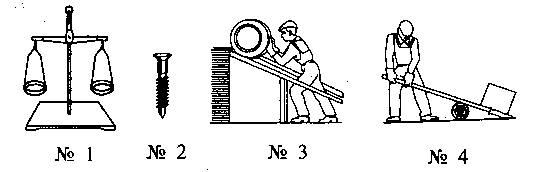 В. №1 и №2	Г. №2 и №44. Плечо силы – это…А. длина рычагаБ. расстояние от оси рычага до его концаВ. кратчайшее расстояние от точки опоры рычага до линии, вдоль которой действует на него силаГ. кратчайшее расстояние между линиями, вдоль которых направлены силы, действующие на рычаг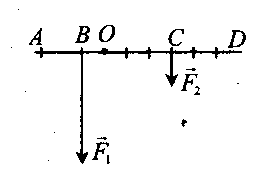 5. На рисунке представлена схема рычага, на который действуют силы  и . Каково плечо силы ? ?А. OA,OD	Б. AB, CD	В.  BD,CA	Г. OB, OC6. В каком случае рычаг находится в равновесии?А. если его плечи равныБ. если на него действуют равные силыВ. если действующие на него силы обратно пропорциональны своим плечамГ. если действующие на рычаг силы прямо пропорциональны плечам7. Какая формула выражает правило равновесия рычага?А. 	Б. 	В 8. Будет ли какой либо из рычагов, схемы которых изображены на рисунке, находиться в равновесии?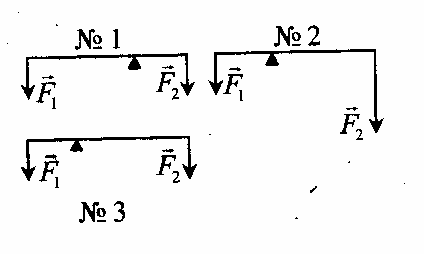 А. будет №2	Б. будет №1В. будет №3Г. среди ответов нет верногоПостановка домашнего задания§47  заполнить таблицуТаблица №1: Рефлексия.    Приложение 5Технологическая карта урока«Простые механизмы. Рычаг. Правило равновесия рычага»ученика(цы):________________________________________________Если я набрал(а)От 12 до 15 – «5» От 9 до 11 – «4»От 7 до 9 – «3»Ниже 7 баллов – надо позаниматься!!!Приложение 11. Физический диктант Величина равная произведению силы на … называется работой.Работа обозначается буквой…Единица измерения механической работы в СИ называется…Работа может быть … и … Когда тело движется горизонтально, то работа сила тяжести …Гиря неподвижно висит на проволоке, механическая работа при этомМощность – это величина, равная отношению)Мощность обозначается буквой … Ватт – единица измерения мощности в СИ равна отношению…Чем большая работа совершается за единицу времени, тем … мощностьПриложение 2Вставьте пропущенные слова:Приспособления, служащие для преобразования силы называют __________________________________.К простым механизмам относятся:_________________________________________________________.В большинстве случаев простые механизмы применяют для того, чтобы _________                            т.е. _____________.Приложение 3Вывод : Приложение 4      тест1. Какое устройство называют механизмом?А. предназначенное для совершения работыБ. обладающее большой мощностьюВ. служащее для преобразования силыГ. Создающее удобство для выполнения работы2. Рычаг – это…А. стержень	Б. длинная палка	В. стержень, упирающийся в землюГ. твердое тело, которое может поворачиваться вокруг неподвижной опоры3. На каких рисунках изображены рычаги?А. №1 и №4	Б. №3 и №4В. №1 и №2	Г. №2 и №44. Плечо силы – это…А. длина рычагаБ. расстояние от оси рычага до его концаВ. кратчайшее расстояние от точки опоры рычага до линии, вдоль которой действует на него силаГ. кратчайшее расстояние между линиями, вдоль которых направлены силы, действующие на рычаг5. На рисунке представлена схема рычага, на который действуют силы  и . Каково плечо силы ? ?А. OA,OD	Б. AB, CD	В. BD,CA	Г. OB, OC6. В каком случае рычаг находится в равновесии?А. если его плечи равныБ. если на него действуют равные силыВ. если действующие на него силы обратно пропорциональны своим плечамГ. если действующие на рычаг силы прямо пропорциональны плечам7. Какая формула выражает правило равновесия рычага?А. 	Б. 	В 8. Будет ли какой либо из рычагов, схемы которых изображены на рисунке, находиться в равновесии?А. будет №2	Б. будет №1В. будет №3Г. среди ответов нет верногоПриложение 3       тест1. Какое устройство называют простым  механизмом?А. предназначенное для совершения работыБ. обладающее большой мощностьюВ. служащее для преобразования силыГ. Создающее удобство для выполнения работы2. Рычаг – это…А. стержень	Б. длинная палка	В. стержень, упирающийся в землюГ. твердое тело, которое может поворачиваться вокруг неподвижной опоры3. На каких рисунках изображены рычаги?А. №1 и №4	Б. №3 и №4В. №1 и №2	Г. №2 и №44. Плечо силы – это…А. длина рычагаБ. расстояние от оси рычага до его концаВ. кратчайшее расстояние от точки опоры рычага до линии, вдоль которой действует на него силаГ. кратчайшее расстояние между линиями, вдоль которых направлены силы, действующие на рычаг5. На рисунке представлена схема рычага, на который действуют силы  и . Каково плечо силы ? ?А. OA,OD	Б. AB, CD	В.  BD,CA	Г. OB, OC6. В каком случае рычаг находится в равновесии?А. если его плечи равныБ. если на него действуют равные силыВ. если действующие на него силы обратно пропорциональны своим плечамГ. если действующие на рычаг силы прямо пропорциональны плечам7. Какая формула выражает правило равновесия рычага?А. 	Б. 	В 8. Будет ли какой либо из рычагов, схемы которых изображены на рисунке, находиться в равновесии?А. будет №2	Б. будет №1В. будет №3Г. среди ответов нет верногоСила, дейст-вующая на грузы слева, F1Плечо силыl1Сила, дейст-вующая на грузы справа, F2Плечо силыl2Применение рычагов вПрименение рычагов вПрименение рычагов вбытутехникеПрироде№знаюумеюзатрудняюсь1Определение понятия «простые механизмы» и «рычаг».2Виды простых механизмов.3Отличать рычаг от других простых механизмов4 Делать вывод о применении простых механизмов5Доказывать принадлежность данного вида механизма к простому механизму6Составить рассказ об одном (двух) из применений рычага7Оценить значение использования простых механизмов№ п/пВид деятельностиБаллы Баллы1.Диктант  (взаимопроверка)Мах 3б.1.Выполнил(а) задание без ошибок 31.Выполнил(а) задание и допустил ряд недочетов21.Менее половины правильно выполнил(а) задания11.Не сумел(а) выполнить задание02.Работа с учебником (самооценка)Мах 3 б.2.Я все нашел(а) и записал32.Я все нашел(а), но при записи допустил ряд недочетов22.Я не все нашел(а) 12.Я не нашел(а)03.Практическая работа (работа в парах, самооценка)Мах 4 б.3.Я собрал(а) установку, уравновесил рычаг, проверил математически условие равновесия рычага и объяснил результат43.Я собрал(а) установку, уравновесил рычаг, проверил математически условие равновесия рычага, но не объяснил результат23.Я собрал установку, уравновесил рычаг, но не проверил математически условие равновесия рычага и не объяснил результат13.Я не смог(а) собрать установку04.Решение задач (взаимопроверка)Мах 2 б.4.Я решил(а) все задачи24.Я решил(а) половину задач14.Я не решил(а) не одной задачи05.Для пользы дела5.Закончи предложения:теперь я знаю,………………………………………………………………я понял, что………………………………………………………....………я умею……………………………………………………………………….я могу найти (сравнить, проанализировать и т.п.)…………………….…я самостоятельно правильно выполнил…………………………………..я применил изученный материал в конкретной жизненной ситуации…мне понравился (не понравился) урок……………………………………Закончи предложения:теперь я знаю,………………………………………………………………я понял, что………………………………………………………....………я умею……………………………………………………………………….я могу найти (сравнить, проанализировать и т.п.)…………………….…я самостоятельно правильно выполнил…………………………………..я применил изученный материал в конкретной жизненной ситуации…мне понравился (не понравился) урок……………………………………Закончи предложения:теперь я знаю,………………………………………………………………я понял, что………………………………………………………....………я умею……………………………………………………………………….я могу найти (сравнить, проанализировать и т.п.)…………………….…я самостоятельно правильно выполнил…………………………………..я применил изученный материал в конкретной жизненной ситуации…мне понравился (не понравился) урок……………………………………Дополнительные баллы (самооценка)Активность на урокеДо 3 балловВСЕГО:Максимум 15 балловСила, дейст-вующая на грузы слева,F1Плечо силыl1Сила, дейст-вующая на грузы справа,F2Плечо силыl2